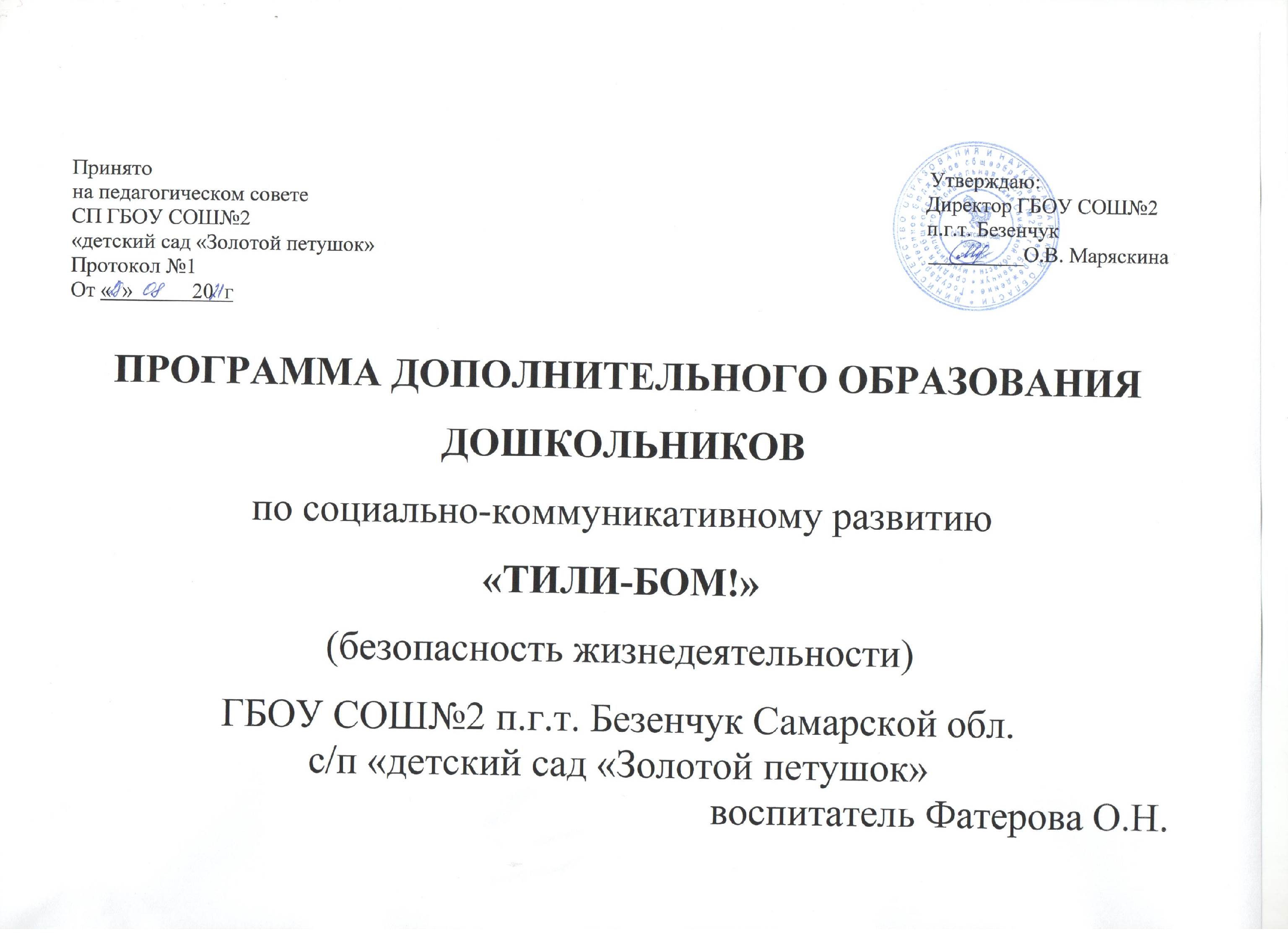 Пояснительная записка Самое ценное – здоровье и жизнь ребёнка. Часто, занимаясь повседневными делами, мы забываем о том, сколько неожиданных опасностей подстерегает человека на жизненном пути. А ведь человек может уберечь себя и своих близких от опасности, если будет владеть элементарными знаниями основ безопасности жизнедеятельности, которые формируются в процессе воспитания и обучения детей безопасности их жизнедеятельности.Основы знаний по безопасности жизнедеятельности закладываются уже в дошкольном возрасте. Дошкольников надо обучать правилам дорожного движения, пожарной безопасности и учить видеть опасные и вредные факторы различного происхождения. Знакомить со способами, методами и приёмами защиты человека от их воздействия, о мерах безопасности в чрезвычайных ситуациях.Содержание работы по основам безопасности жизнедеятельности, которое включает в себя разные формы работы с детьми и их родителями, так и с педагогами.  Формы работы: Занятие в кружке по ОБЖБеседы-диалогиЧтение литературыНастольные и подвижные игрыРабота с демонстрационным материаломЗадачи: - обучить воспитанников умению распознавать и оценивать опасности окружающей среды;- раскрыть систему знаний об опасности различного происхождения, мерах по их предотвращению, ликвидации их последствий; - привить воспитанникам навыки защиты и самозащиты, помощи и взаимопомощи в ситуациях, опасных для физического, психологического здоровья и жизни;- находить новые агитационные формы пропаганды правил пожарной безопасности, дорожного движения;- сплотить детский коллектив через совместное творчество.В старшем дошкольном возрасте еженедельно проводятся занятия по «Безопасности». На занятиях широко используются художественные произведения – литературные, изобразительные, анимационные. Наряду с традиционными рисунками и плакатами, в ходе занятий используются разнообразные предметы, окружающие детей в повседневной жизни. Полученные детьми на занятиях знания должны непременно подкрепляться в повседневной жизни. Необходим также положительный пример взрослых, окружающих детей и, в первую очередь родителей. Ожидаемые результатыОбразовательный:Дети овладели базовыми правилами поведения на дороге, дома, на детской площадке;Дети умеют решать опасные ситуации;У детей сформирована самостоятельность и ответственность в действиях;Развиты творческие способности;Сформирован устойчивый познавательный интерес.Воспитательный:Детям привиты устойчивые навыки безопасного поведения в любой ситуации;У детей сформирована культура поведения в процессе общения со сверстниками, взрослыми и животными.Социальный:У детей сформировано сознательное отношение к своим и чужим поступкам;Развито отрицательное отношение к нарушениям ПДД.Список детейСидоров ВладКузнецов ОлегКерженцева ОляСопов РомаЯньшина НастяКатунина ЕваКоваленко АняОКТЯБРЬI неделяБеседа: «Осторожно – грипп!» Цель: развивать умение, заботиться о своём здоровье; познакомить детей с характерными признаками болезни и профилактикой; формировать умение у детей самостоятельно рассказывать о различных способах защиты от вируса. II неделяТема: «Опасно ли быть неряхой?» Сказка: «Муха-грязнуха»Цель: продолжать учить детей соблюдать правила личной гигиены; учить детей содержать в чистоте и порядке свою одежду; убирать и мыть после еды посуду; помогать  родителям  содержать в чистоте дом. III неделяТема: «Умеешь ли ты обращаться с животными?» Цель: дать знание о правилах поведения при встрече с различными домашними животными; учить детей понимать состояние и поведение животных, как с ними общаться. IV неделяТема: «Осторожно – улица!» Цель: предостеречь детей от неприятностей, связанных с контактами с незнакомыми людьми; способствовать развитию осторожности, осмотрительности; учить детей правильно вести себя в ситуации насильственного поведения незнакомого взрослого. НОЯБРЬ                                                                                                         I неделя: Беседа: «Зачем нужны дорожные знаки»Цель: закрепить знания о правилах поведения на улице;вспомнить известные дорожные знаки.II неделяТема: « Улица  -  не  место для игр»Сказка: « Волшебный мяч»Цель: закрепить правила поведения на улице; объяснить детям, что нельзя устраивать игры рядом с дорогой.III неделяТема: « Огонь – друг или враг?»Цель: выяснить с детьми, что огонь может быть полезен и опасен для человека.IV неделяТема: « Пожар в квартире»Сказка: « Как Тимоша царевну спас»Цель: формировать представления о поведении при угрозе пожара;               Познакомить с историей создания пожарной службы, показать её значимость для людей. Познакомить с номером телефона « 01»; формировать у детей представление о профессии пожарного, воспитывать уважение к труду. ДЕКАБРЬI неделяТема: «Детские шалости с огнём»Сказка: « Приключение Огонька»Цель: формировать у детей правила безопасного поведения в быту; углубить знания детей о пожаре и причинах его возникновения; знать номер телефона «01», научить пользоваться телефоном.II неделяТема: « Осторожно – электроприборы»Сказка: «Кот Фёдор»Цель: продолжать знакомить детей с электроприборами, правилами безопасного использования.III неделяТема: « Осторожно –  газ!»Цель: формировать представление о поведении при утечке газа; познакомить детей с номером телефона «04»; формировать представления о профессии работника газового хозяйства, воспитывать уважение к их труду; показать их значимость для людей.IV неделяТема: « Пусть ёлка новогодняя нам радость принесёт»Сказка: «Снежинка»Цель: познакомить детей с правилами поведения около ёлки на новогоднем празднике; рассказать о поведении с бенгальскими  огнями; какими должны быть ёлочные игрушки; где можно устраивать фейерверк.ЯНВАРЬI неделяКаникулыII неделяТема: «Правила поведения на прогулке в зимнее время»Сказка: «Новые приключения Стобеда»Цель: познакомить детей с правилами поведения во время прогулки на улице зимой; катания с ледяной горки; объяснить, что дорога не место для игр; осторожность во время вьюги, мороза, гололёда. III неделяТема: «Лекарство – не игрушка»Сказка: «Непослушный Стобед»Цель: объяснить детям, что лекарство без взрослых трогать нельзя, рассказать о последствиях игр с лекарствами; продолжать воспитывать любовь и заботу о своём здоровье.IV неделяТема: «Как вызвать полицию?»Цель: научить детей пользоваться телефоном для вызова полиции (02/запомнить номер). ФЕВРАЛЬI неделяТема « Осторожно, незнакомец»Сказка: « Марта и Чичи в парке»Цель: научить детей ориентироваться в окружающей его обстановке и уметь оценивать отдельные элементы обстановки с точки зрения «опасно – неопасно» при общении с незнакомыми людьми.II неделяТема: «Полицейский -  герой, защищает нас с тобой»С.Я. Маршак «Дядя Стёпа милиционер»Цель: познакомить детей с номером телефона «02»; формировать представление о профессии полицейского, воспитывать уважение к их труду.III неделяТема: « Врачи – наши друзья» Сказка: « Как лечили Стобеда, а вылечили ещё и собаку»Цель: познакомить с номером телефона «03»; формировать представления о профессии врача, воспитывать уважение к их труду; прививать бережное отношение к здоровью.IV неделяТема: « В городском транспорте»Цель: познакомить детей с правилами этичного и безопасного поведения в городском транспорте.МАРТI неделяТема: « Давайте жить дружно»Цель: выяснить, что во время драк можно получить или нанести различные травмы; прививать детям чувство дружбы, взаимопомощи, поддержки; объяснить детям, что любой конфликт можно решить мирным путём.II неделяТема: « Куда спешат машины?»знакомить детей Цель: продолжать с правилами поведения на дороге; продолжать знакомить детей с дорожными знаками ( повороты, знаки сервиса: медпункт, пункт питания, АЗС ); развивать память, внимание.III неделяТема: « Осторожно – сосульки!»Цель: объяснить детям, что нельзя ходить под крышами, где свисают сосульки и почему; рассказать, почему нельзя сосать сосульки; продолжать развивать бережное отношение к своему здоровью.IV неделяТема: «Безопасность на льду»Цель: объяснить детям, что опасно выходить на лёд в начале весны, чем это опасно; продолжать воспитывать бережное отношение к своему здоровью.АПРЕЛЬI неделяТема: « Если ты потерялся»Цель: подвести детей к пониманию, что если они потерялись на улице, то обращаться за помощью можно не к любому взрослому, а только к полицейскому, военному, продавцу; помочь детям осознать знания домашнего телефона.II неделяТема: «Безопасность на прогулке»Сказка: «Как Стобед качался на качелях»Цель: познакомить детей с правилами поведения во время прогулки на улице, катания на качелях и катания с горки; закрепить знания о значении соблюдения правил личной гигиены.III неделяТема: «Вирусы – вредилусы»Сказка: «Как Стобед улитки проглотил»Цель: продолжать объяснять детям, что не болезни возникают из ничего, а ими заражаются; сформулировать правила, которые нужно соблюдать, чтобы уберечься от инфекции.IV неделяТема: «Человек – часть природы»Сказка: «Как Стобед обидел бабочку и чем это закончилось»Цель: познакомить детей с правилами поведения на природе; формировать бережное отношение ко всему живому; объяснить, что загрязнение окружающей среды отражает на здоровье людей, животных и птиц; выяснить, что всё в природе взаимосвязано.МАЙI неделяТема: «Безопасность на воде»Сказка: « Золотая рыбка»Цель: познакомить детей с правилами поведения на воде»II неделяТема: « Пожар в лесу»Сказка: «Осколок стекла»Цель: воспитывать у детей природоохранное поведение; развивать представления о том, какие действия вредят, портят её, а какие способствуют её восстановлению.III неделяТема: «Осторожно – ядовитые грибы»Сказка: «Советы лесной мышки»Цель: познакомить детей с ядовитыми и съедобными грибами и ягодами.IV неделяИгра: «Как избежать неприятностей»Цель: проверить знания детей о безопасном поведении дома и на улице; в умении ориентироваться в окружающей их обстановке и уметь оценивать отдельные элементы обстановки с точки зрения «опасно – неопасно»; адекватно вести себя в опасных ситуациях дома и на улице, при общении с незнакомыми людьми, взаимодействии с пожароопасными и другими предметами, животными, ядовитыми растениями.Демонстрационный материал:1 Уроки безопасности « Если ты дома один» Творческий центр Сфера Издательство « Ранок», 2007 год.2 Уроки безопасности «Правила безопасности для детей» Творческий филиал Сфера.Издательство «Ранок»,2008 год.Дидактический материал:1. «Как избежать неприятностей?» Часть 2 « Во дворе и на улице», 2004 год.2. «Как избежать неприятностей?» Часть 3 «Дома»,2004 год.Используемая литература:1. Серия «Развивающие сказки для детей» Т.А.Шорыгина « Осторожные сказки» Издательство «Книголюб»,2002 год.2. Т.А.Шорыгина «Беседы о правилах пожарной  безопасности». Творческий центр Сфера,2008 год.3.Д.Орлова «Приключения Стобеда» 1986 год.4. С.Я Маршак «Дядя Стёпа милиционер».5. Программа «Истоки»6. А.Усачёв «Правила дорожного движения». Издательство Лабиринт Пресс,2008 год.7. Р.Б.Стёркина «Безопасность». Издательство «Детство – Пресс», 2004 год.8.В.Н.Волчкова, Н.В.Степанова «Познавательное развитие». Издательство Воронеж , 2010 год.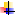 